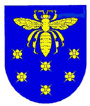 VARĖNOS ŠVIETIMO CENTRASKodas 195328546, J. Basanavičiaus g. 9, 65183 Varėna, tel. (8~310) 3 15 34, faks. (8~310) 3 13 30el. p. svietimo.centras@varena.ltUgdymo įstaigų vadovamsKOMPETENCIJŲ TOBULINIMO IR ŠVIETIMO PAGALBOS TEIKIMO RUGSĖJO MĖNESĮ PLANAS2019 m. rugpjūčio 29 d. Nr. V-5-170VarėnaInformuojame, kad rugsėjo mėnesį Varėnos švietimo centre vyks šie renginiai. Primename, kad į juos priimami tik iš anksto svetainėje www.varenossc.lt arba tel. (8 310) 31 534 užsiregistravę klausytojai.SEMINARAI12 d. 9 val.	Varėnos rajono ugdymo įstaigų valgyklų darbuotojams 3 val. mokymai „Darbas su vieninga, pakuočių ir atliekų apskaitos informacine sistema (GPAIS) ir dažniausiai daromos klaidos“. Lektorė – Vaida Šukienė, UAB „SDG“ rizikų departamento aplinkosaugos projektų vadovė, Kauno technologijos universitete įgijusi Tvariosios inžinerijos ir ekotechnologijų bakalauro laipsnį bei Darnaus valdymo ir gamybos magistro laipsnį, turi patirties aplinkosauginės apskaitos vedime ir metinių ataskaitų rengime, naudojantis informacinėmis sistemomis GPAIS, AIVIKS, PTAKIS ir kt., aplinkosauginių mokesčių skaičiavime ir mokesčių deklaracijų pildyme. Atlieka aplinkosauginius auditus, konsultuoja aplinkosaugos klausimais. Varėnos švietimo centre. Seminaro kaina 50 Eur. Neįvyko nesusirinkus grupei.19 d. 13 val.	Lietuvių kalbos ir  literatūros mokytojams 6 val. seminaras „Juozo Tumo-Vaižganto aktualumas šiandienos mokykloje“. Lektorė – Dangira Nefienė, Anykščių Antano Baranausko pagrindinės mokyklos lietuvių kalbos ir literatūros mokytoja ekspertė. Varėnos švietimo centre. Registruotis būtina iki rugsėjo 16 d. tel. 8-310-31534 arba svetainėje www.varenossc.lt. Varėnos švietimo centre. Seminaro kaina 25 Eur. Neįvyko nesusirinkus grupei.25 d. 9-16 val. 	Varėnos „Ryto“ progimnazijos Vaiko gerovės komisijos nariams, pedagogams bei specialistams 8 val. mokymai, skirti supažindinti, kaip išmokti naudotis ankstyvosios intervencijos ir prevencijos modelio praktiniu įrankiu „SMART tėvystė“. Lektorės: Varėnos švietimo centro psichologės Irena Nedzveckienė ir Edita Baukienė. Varėnos „Ryto“ progimnazijoje. Perkeltas į spalio 30 d. 25 d. 13 val.	Ugdymo įstaigų vadovams, pavaduotojams ugdymui, mokyklų komandoms bei įvairių dalykų mokytojams  6 val. seminaras „Kolegialus grįžtamasis ryšys – komandinio pedagogų darbo veiksmingas metodas“, skirtas stiprinti tarpusavio mokymosi kultūrą, metodiškai diegiant kolegialaus grįžtamojo ryšio sistemą. Lektorė – Jolita Petkevičienė, Alytaus Adolfo Ramanausko-Vanago gimnazijos direktoriaus pavaduotoja ugdymui. Registruotis būtina iki rugsėjo 20 d. tel. 8-310-31534 arba svetainėje www.varenossc.lt. Varėnos švietimo centre. Seminaro kaina 25 Eur. Perkeltas į spalio 9 d. 30 d. ir spalio 17 d. 13 val.	Įvairių dalykų mokytojams 18 val. seminaras „IKT ir inovatyvių mokymo(si) metodų taikymas ugdymo procese“. Lektorė – Stela Sankovska, Šalčininkų rajono Kalesninkų Liudviko Narbuto gimnazijos direktoriaus pavaduotoja ugdymui, vokiečių-rusų kalbų vyresnioji mokytoja. Registruotis būtina iki rugsėjo 24 d. tel. 8-310-31534 arba svetainėje www.varenossc.lt .  Varėnos švietimo centre. Seminaro kaina 49 Eur. Perkeltas į  spalio 17 mėn. METODINIAI PASITARIMAIRugsėjo mėn. 	Pagal mokyklų kvietimus dalyvavimas Metodinių tarybų veikloje.19 d. 14 val.         	Specialiesiems pedagogams ir logopedams „Metodinio būrelio 2018/2019 m. m. veiklos ataskaita. Veiklos planavimas 2019/2020 m. m.“. Atsakinga –  Gražina Maziukienė, Varėnos švietimo centro Pedagoginių psichologinių paslaugų skyriaus specialioji pedagogė metodininkė. Varėnos švietimo centro Pedagoginių psichologinių paslaugų skyriuje.26 d. 14 val. 	Varėnos rajono ugdymo įstaigų socialiniams pedagogams „Metodinio būrelio 2018/2019 m. m. veiklos ataskaita. Veiklos planavimas 2019/2020 m. m.“. Atsakinga – Ramunė Varanauskienė, Varėnos „Ąžuolo“ gimnazijos socialinė pedagogė. Varėnos švietimo centro Pedagoginių psichologinių paslaugų skyriuje. KURSAIRugsėjo mėn. 	Renkama grupė į privalomus 60 val. kursus mokytojams „Specialiosios pedagogikos ir specialiosios psichologijos kvalifikacijos tobulinimo kursų programa“. (Lietuvos Respublikos Švietimo, mokslo ir sporto ministro 2019 m. liepos 16 d. įsakymas Nr. V-831 „Dėl Reikalavimų mokytojų kvalifikacijai aprašo patvirtinimo“ pakeitimo, mokytojai, dirbantys pagal ikimokyklinio, priešmokyklinio, bendrojo ugdymo, profesinio mokymo ir formalųjį švietimą papildančio ugdymo programas, privalo būti išklausę specialiosios pedagogikos ir specialiosios psichologijos kursą).Rugsėjo mėn.	Renkamos grupės į anglų, vokiečių ir prancūzų kalbų kursus (A1, A2, B1 lygiais) ugdymo įstaigų vadovams bei bendruomenei.OLIMPIADOS IR KONKURSAI20 d. 13-15 val.	Prasideda registracija į 11-ąją Lietuvos mokinių gamtos mokslų olimpiadą, didžiuosiuose Lietuvos miestuose (Vilniuje, Kaune, Klaipėdoje, Šiauliuose ir Panevėžyje bei galimai kituose miestuose, kuriuose dalyvauti užsiregistruos daugiau nei 20 mokinių ir kurie yra pakankamai toli nuo jau paskelbtų olimpiados centrų). Olimpiada skirta 2004 m. ir vėliau gimusiems mokiniams. Registracija į olimpiadą yra privaloma ir vyksta iki rugsėjo 13 d. Registruotis į olimpiadą galima tinklapiuose www.olimpiados.lt ir www.lmnsc.lt. Geriausiai olimpiadoje pasirodę mokiniai bus kviečiami dalyvauti atrankoje į Tarptautinę jaunių gamtos mokslų olimpiadą, kuri šiais metais vyks gruodžio 3-12 d. Katare, Dohoje.
KITI RENGINIAI10 d. 15 val. 	Projekto „Lyderių laikas 3“ kūrybinės komandos narių susitikimas. Varėnos švietimo centre.PARODOSRugsėjo mėn. 	Ikimokyklinio ir priešmokyklinio ugdymo vaikų piešinių paroda, skirta Grybų šventei „Oi, tie grybai...“. Organizatorės: Varėnos vaikų lopšelio-darželio „Žilvitis“ auklėtoja metodininkė Lina Alubauskienė ir vyresnioji auklėtoja Silva Mikučionytė-Bingelienė. Piešinius pristatyti iki rugsėjo 20 d. į Varėnos vaikų lopšelį-darželį „Žilvitis“. Varėnos švietimo centre. MOKINIŲ (VAIKŲ) SPECIALIŲJŲ UGDYMOSI POREIKIŲ ĮVERTINIMAS.TĖVŲ IR PEDAGOGŲ KONSULTAVIMAS10, 12 d. 8-17 val. 	Vilniaus rajono Eitminiškių gimnazijos mokinių įvertinimas, auklėtojų, mokytojų ir tėvų konsultavimas, vaiko gerovės komisijos dokumentų peržiūra. 17, 19 d. 8-17 val. 	Merkinės V. Krėvės gimnazijos mokinių įvertinimas, auklėtojų, mokytojų ir tėvų konsultavimas, vaiko gerovės komisijos dokumentų peržiūra.  26 d. 8-17 val. 	Senosios Varėnos A. Ryliškio pagrindinės mokyklos mokinių įvertinimas, auklėtojų, mokytojų ir tėvų konsultavimas, vaiko gerovės komisijos dokumentų peržiūra.  PSICHOLOGINĖ, LOGOPEDINĖ, SPECIALIOJI PEDAGOGINĖ PAGALBATURIZMO IR VERSLO INFORMACIJOS SKYRIAUS VEIKLARugpjūčio 30-31 ir rugsėjo 1 d. Varėnos rajono turizmo galimybių pristatymas Vilniaus miesto šventėje „Sostinės dienos“.Rugsėjo 28 d. Varėnos rajono turizmo galimybių pristatymas Varėnos miesto Grybų šventėje.8-17 val. Konsultavimas turizmo klausimais.8-17 val. Akcijos „Surink Lietuvą“ įgyvendinimas.ATVIRO JAUNIMO CENTRO VEIKLOS3, 10, 17, 24 d. 15-19 val. Stalo žaidimų turnyrai.Bus renkami taškai, mėnesio pabaigoje paskelbsime nugalėtoją.4, 11, 18, 25 d. 15 val. „Pajudėk!“.„Just dance“ rungtys, stalo tenisas, oro ritulys, stalo futbolas ir t.t.5, 12, 19, 26 d. 16 val.  Smaližių vakarai.Gaminsime jaunuolių sugalvotus patiekalus, dalinsimės patirtimi ir receptais.6, 13, 20, 27 d. Veiklos lauke.Lauko tenisas, badmintonas, smiginis, krepšinis ir t.t.7, 14, 21, 28 d. 13 val. Kino popietės. Jaunuolių pasiūlytų filmų peržiūra.Projekto „Varėnos kraštas - jaunimui, jaunimas - krašto pažangai“ veiklosAlytaus užimtumo tarnybojeJaunuolių konsultavimas „Job Pics“ vaizdinės profesinių interesų nustatymo priemonės pagalba.Varėnos sporto centreDu kartus per savaitę  Riedutininkų grupės užsiėmimai.VARĖNOS TREČIOJO AMŽIAUS UNIVERSITETO VEIKLA24 d. 12.30 val.	Mokslo metų pradžios šventė.PROJEKTO „TOBULĖK, IŠLIK, DALINKIS IR VEIK“ VEIKLOS24 d. 13-17 val.	Varėnos rajono bendruomenės nariams „Vyresnio amžiaus žmonių prisitaikymo darbo rinkoje galimybės ir iššūkiai“. Lektorius – Audrius Laurutis, VšĮ „Kūrybos ir inovacijų laboratorija“ vadovas. Varėnos švietimo centre.Rugsėjo mėn.	Individualios psichologo konsultacijos Druskininkuose, Alytuje, Lazdijuose ir Varėnoje. Dėl dalyvavimo skambinti ir teirautis tel. (8 310) 31 534.Rugsėjo mėn. 	Savanorystė Merkinės globos namuose, Varėnos švietimo centre, Varėnos socialinių paslaugų centre ir Varėnos vaikų dienos centre. Dėl dalyvavimo skambinti ir teirautis tel. (8 310) 31 534.Antradieniais ir trečiadieniais 16-18 val.	Asmenims, turintiems 55 ir daugiau metų, bet nesantiems pensinio amžiaus	Skaitmeninio raštingumo mokymai. Lektorė – Vilija Jurgelevičienė, Varėnos „Ąžuolo“ gimnazijos informacinių technologijų mokytoja. Varėnos švietimo centre. (Pradžia rugsėjo 4 d.).Varėnos švietimo centro metodininkė,pavaduojanti Švietimo centro direktorę			            Vilija LatvienėI. Stadalnykienė8 (310) 31 534PirmadienisAntradienisTrečiadienisKetvirtadienisPenktadienisIrena Nedzveckienė-Konsultacijos14.00 – 17.00 val.-Konsultacijos14.00 – 17.00 val.-Edita Baukienė-Konsultacijos14.00 – 17.00 val.-Konsultacijos14.00 – 17.00 val.-Laimutė Lukošiūnienė-Konsultacijos14.00 – 17.00 val.-Konsultacijos14.00 – 17.00 val.-Gražina Maziukienė-Konsultacijos14.00 – 17.00 val.-Konsultacijos14.00 – 17.00 val.-Inga Sereičikienė-Konsultacijos14.00 – 17.00 val.-Konsultacijos14.00 – 17.00 val.-